Executive Certificate in Religious Fundraising
August 10 - August 13, 2020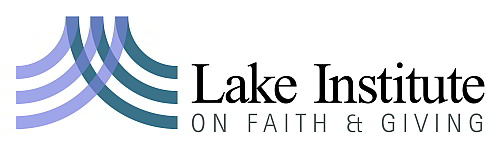 
Hosted by 
Saint Meinrad Seminary and School of Theology’s
Office of Continuing Formationat
Saint Meinrad Seminary and School of Theology
St. Meinrad, IndianaPlease provide your information in the right column.Emergency Contact InformationRegistration Fees, Payment Method and Billing Information. 
If paying by check, make payable to “Saint Meinrad - Continuing Formation” and include with your registration form. For credit card payments, call the Office of Continuing Formation at (812)357-6341. To be invoiced, complete the information under “Bill Me Payment Option.”
Bill Me Payment OptionIncluded in the ECRF Program Fees“Commuter Registration” includes: 1) ECRF program fees 2) Lunch and refreshments from Monday through Thursday of the program 3) Access to online community 4) Some required reading materials.

“Resident Registration” includes: 1) ECRF program fees 2) Meals and refreshments from Sunday supper through Thursday lunch of the program 3) Single-occupancy room overnight accommodations 4) Access to online community 5) Some required reading materials.Double-occupancy rooms available. Overnight accommodations may be reserved through Friday morning, August 14. For an additional night or double-occupancy room requests, call for reservations and pricing adjustment.Registration Deadlines, Cancellations and Refunds
The early-bird registration rate deadline is June 1, 2020. The regular rate registration deadline is July 15, 2020. After July 15, call for availability. Registration is limited to 25 participants.

Registration fees are fully refundable through July 15, 2020. After July 15, 2020 cancelations will incur a $250 penalty.

If the Executive Certificate Program is cancelled by either Lake Institute on Faith and Giving, or the Office of Continuing Formation, all registration fees will be fully refunded.For participants travelling to Saint Meinrad by air, the Louisville international airport (SDF) is 75 minutes from Saint Meinrad and offers daily non-stop flights to 16 different cities and hosts 8 different car rental vendors. 

Would you be interested in being connected with fellow participants to arrange carpooling from the Louisville airport? □ Yes	□ No	□ Not applicableMail, fax or email your completed registration  form to the Office of Continuing Formation.Contact UsOffice of Continuing Formation
Saint Meinrad Seminary and School of Theology
200 Hill Drive
St. Meinrad, IN 47577

Phone: (812) 357-6087 or (812)357-6341
Fax: (812) 357-6816

continuingformation@saintmeinrad.edu
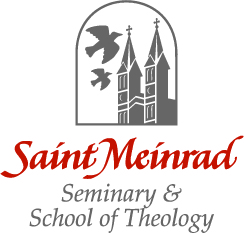 https://www.saintmeinrad.edu/continuing-formation/certificate-in-religious-fundraising/Title (Rev./Dr./Mr./Mrs./etc.):First Name:Last Name:Organization:Position within Organization:Faith Tradition:Address Line 1:Address Line 2:City:State:Zip Code:Phone:E-mail:Twitter Handle:How did you hear about this course?Please provide a brief biography and/or attach your resumé or curriculum vitae.Name:Relationship:Phone 1:Phone 2:Dietary Restrictions:Fees:
Registration due by June 1st to receive early-bird rate. Regular registration rate applies between June 2 and July 15, 2020.Early-bird commuter rate - $1400($1300  program fee +$100 catering fee)
Early-bird resident rate - $1700Regular commuter rate - $1650($1550 program fee + $100 catering fee)
Regular resident rate - $1950Payment Method:
Check
Credit Card
Bill MeName or Organization:Address Line 1:Address Line 2:City:State:Zip Code: